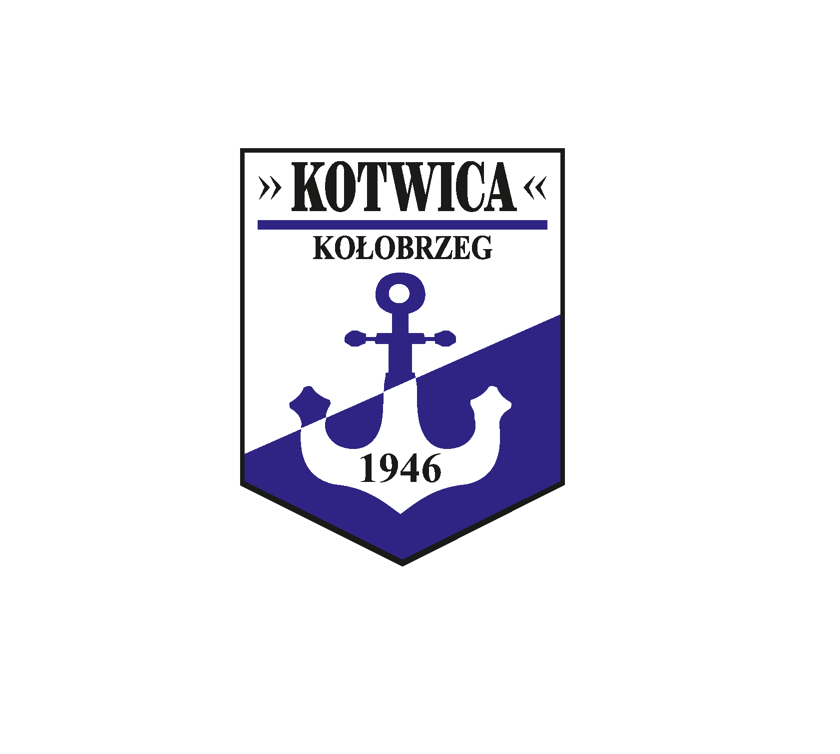 MKP Kotwica Kołobrzeg ul. Śliwińskiego 10 78-100 Kołobrzeg
 tel: 607 406 800WNIOSEK O AKREDYTACJĘ DZIENNIKARSKĄ NA MECZE MKP KOTWICA KOŁOBRZEG SEZON 2023/2024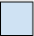 Rodzaj akredytacji:                Jednorazowa na mecz		   stała IMIĘ i NAZWISKO.............................................................................................NUMER TELEFON..............................................................................................ADRES E-MAIL................................................................................................. REDAKCJA ......................................................................................................            PRASA 				FOTO/TV
Akceptuję zasady Regulaminu Akredytacji na sezon 2023/2024 ................................ 					................................................ Miejscowość, data 						podpis osoby składającej wniosek 